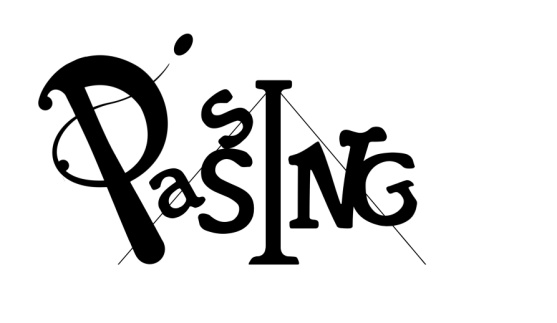 STAGE TOP CHEF CIRQUEDu 3 janvier 2019 10h-17h–   7 ans et + - 30 €   Lieu : Ecole de cirque Passing 10 bld P Renaudet 65000 Tarbes   Inscription avant le  17 decembre 2018A l’école de cirque PASSINGcirque@passing65.fr –  06 77 27 17 16 – 09 72 46 23 51    (Cheque à l’ordre de l’école de cirque)Stage Top Chef Cirque 7 ans et +NOM :			                             PRENOM :	Age :                                                                                                                            Date de naissance :Adresse :                                                                         Code postal : Téléphone :Mail :J’autorise – N’autorise pas - l’école de cirque à utiliser l’image de mon enfant (photos, vidéos…) pour promouvoir et faire connaitre à l’extérieur le travail réalisé. (Entourez votre choix)            				 Signature du responsable 